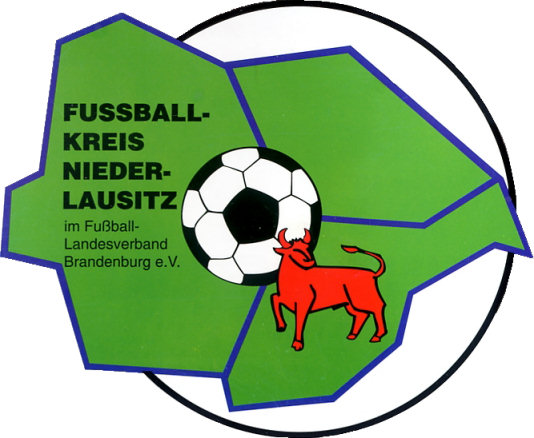 GliederungI.			Mitteilungen VorstandTerminvorschau			Auswertung von Tagungen, Beratungen			Änderungen zum Ansetzungsheft			EhrungenII.			Mitteilungen Spielausschuss			Auswertung Sitzungen SpielausschussIII.			Mitteilungen Jugendausschuss			Auswertung Jugendausschuss, StaffelberatungenIV.			Mitteilungen FrauenausschussV.			Mitteilungen SchiedsrichterausschussVI.			Auswertungen, Infos SportgerichtVII.			Auswertungen, Infos JugendsportgerichtVIII.			Mitteilungen KreiskassenwartIX.			Mitteilungen anderer Ausschüsse			Altliga / FBS			Trainer			Auszeichnungen & EhrungenEhrenamtVorletzte Seite		Abschluss, RechtsmittelbelehrungI. Mitteilungen des Vorstandes					V.: SK D. CholleeLiebe Sportfreundinnen, liebe Sportfreunde,nachdem am 20.11.2020 durch den Vorstand des FLB beschlossen wurde, dass die aktuelle Saison in diesem Jahr nicht mehr weitergeführt wird, darf man gespannt sein, wann und in welchem Modus die laufende Saison fortgeführt wird. In den kommenden Tagen führt der Verbandsspielausschuss zahlreiche Videokonferenzen mit Vereinen der einzelnen Landesspielklassen durch und nach sorgfältiger Auswertung der Konferenzen wird der Verbandsspielausschuss dann dem Vorstand des FLB Lösungsmöglichkeiten unterbreiten.Wir dürfen gespannt sein, welche Möglichkeiten erörtert wurden und welche Entscheidungen dann getroffen werden. Sollte aber der aktuelle Fahrplan eingehalten werden, wird eine finale Entscheidung dieses Jahr nicht mehr zu erwarten sein.Was ich sehr gut finde, ist, dass dieses Mal alle Vereine mit ins Boot genommen werden und so auch ein einheitliches, vor allem aber transparentes Bild erstellt werden kann, aber auch muss.Nun heißt es abwarten. Natürlich werden wir euch wie gewohnt auf dem Laufenden halten und schnellstmöglich informieren, sobald es etwas Neues zu berichten gibt.Zum Ende eines jeden Jahres ist es schon zur Tradition, aber auch zur Pflicht geworden, Danke zu sagen. Danke an euch, die Vereine und euren Vereinsmitgliedern, denn ohne euch wäre es nicht möglich gewesen, der aktuellen Lage zu trotzen und bis zum erneuten Lockdown einen geregelten Spielbetrieb durchzuführen. Es ist, glaub ich, auch nicht in Worte zu fassen, welche Anstrengungen jeder einzelne Verein aufbringen musste und muss, damit er nicht von der Bildfläche verschwindet.Vielen herzlichen Dank dafür. Solltet ihr Hilfe benötigen, so meldet euch ruhig bei uns, denn gemeinsam können wir alle Hürden meistern.Weiterhin möchte ich mich bei all unseren Sponsoren bedanken, die uns immer so tatkräftig unterstützt haben und auch immer noch unterstützen. Denn ohne unsere Sponsoren / Unterstützer wäre es sehr schwer geworden, der Pandemie zu trotzen.Vielen herzlichen Dank dafür.Aber nicht zu vergessen sind die Funktionäre des FK Niederlausitz, die einzelnen Ausschüsse und deren Mitglieder, aber auch unsere Sportgerichte und deren Beisitzer. Vielen herzlichen Dank für euer Engagement, für eure Zeit, aber vor allem auch für eure ehrenamtliche Tätigkeit. Ohne das Ehrenamt wäre es erst gar nicht möglich, den Spielbetrieb in allen Klassen des Fußballkreises am Laufen zu halten.Ich kann euch gar nicht genug danken und freue mich schon jetzt auf die weitere Zusammenarbeit.Dennoch möchte ich auch ein paar mahnende Worte an alle richten, denn Ehrenamt ist das Stichwort. Wir dürfen nicht aufhören neue Mitglieder für die jeweiligen Ausschüsse zu suchen, bzw. zu finden. Denn wir alle werden nicht jünger und es ist schon heute absehbar, dass sich in den nächsten beiden Jahren weitere Veränderungen ergeben werden.Wer also an einer ehrenamtlichen Tätigkeit im FK Niederlausitz interessiert ist, der kann sich gerne an den jeweiligen Ausschussvorsitzenden, gerne aber auch an mich wenden. Wir freuen uns schon jetzt auf eure Meldungen.In diesem Sinne wünsche ich euch allen eine besinnliche Adventszeit, Frohe Weihnachten im Kreise eurer Lieben und einen guten Rutsch ins Neue Jahr.Bitte bleibt schön gesund!Sport freiDavid CholleeVorsitzenderI.: Mitteilung EhrenvorsitzenderSK F. LeopoldLiebe Sportfreundinnen, liebe Sportfreunde,früher konnte ich herzlich darüber lachen, wenn wir nach verlorenen Fußballspielen von „Seuchenspielen“ gesprochen haben. Das Jahr 2020 wird für uns Fußballer als „Seuchen- oder Corona-Jahr“ in die Geschichtsbücher eingehen. Bei allem Respekt für die von Bund und Ländern beschlossenen Maßnahmen, sind die verschärften Corona-Maßnahmen für den Amateur- und Breitensport schwer nachzuvollziehen und für einzelne Vereine inzwischen existenzbedrohend. Dort, wo in ehrenamtlicher Arbeit mit Zeit- und Kostenaufwand Hygienekonzepte erarbeitet wurden, die nach meiner Überzeugung auch wirken, musste bereits kurz nach Saisonbeginn wieder dicht gemacht werden. Der Amateur- und Vereinssport hat eine andere Wertschätzung verdient und keine Geringschätzung, so wie wir sie derzeit wahrnehmen. Wenn ich daran denke, dass Einschränkungen zum Dauerzustand werden, dass sich deshalb langjährige Vereinsmitglieder verabschieden oder Kindern und Jugendlichen der Zugang zum Fußball im Verein verwehrt werden könnte, sehe ich schwarz für die Zukunft des Sports.Kurzzeitig war vor zweieinhalb Jahren die Aufregung groß, als ich mich selbstbestimmt aus dem Vorstand des Fußballkreises zurückgezogen habe. Die meisten meiner Weggefährten haben diesen Schritt respektiert und akzeptiert. Die herzliche Verabschiedung am 22. Juni 2018 wird mir stets in guter Erinnerung bleiben. Aber auch Kritiken und persönliche Angriffe, die ich noch heute als unverschämt und unanständig empfinde, werde ich nicht vergessen.Bereits wenige Wochen nach einer spektakulären Kampfabstimmung hatte sich zu Saisonbeginn 2018/2019 der gewählte Vorstand unter der Führung des neuen Vorsitzenden formiert. Anfangs war mein Rat noch erwünscht, heute eher weniger. An mein Versprechen, mich nicht ungefragt in die Vorstandsarbeit einzumischen, halte ich mich nach wie vor. Einiges in der Vorstandsarbeit und in der Zusammenarbeit mit den Vereinen hat sich verändert, was zu erwarten war und für mich auch selbstverständlich ist. Die Art und Weise der Kommunikation, so wie sie heute gepflegt wird, ist anders als vor 2018. Eine Bewertung steht mir nicht zu. Die Voraussagen, dass es nach personellen Wechseln keinen Abbruch und keine Rückschritte geben wird, haben sich m. E. bestätigt. Gerade in schwierigen Zeiten dieser Tage und Wochen ist es enorm wichtig, dass alle Verantwortlichen einen kühlen Kopf bewahren und auf kurzfristige Entscheidungen mit Besonnenheit reagieren. Ich habe großen Respekt davor, was im vergangenen Jahr geleistet wurde.An dieser Stelle wünsche ich allen Sportfreundinnen und Sportfreunden, egal ob in den Vereinen oder in den Gremien unseres Fußballkreises eine besinnliche Adventszeit, erholsame Feiertage und einen guten Start in ein erfolgreiches Jahr 2021.Sport frei!Frank LeopoldEhrenvorsitzender3. Änderungen/Ergänzungen im Amtlichen Ansetzungsheft 2020/20210Keine Vereinsmitteilungen erhalten!4. Geburtstage  Januar 2021 – Herzlichen Glückwunsch!                        II. Mitteilung SpielausschussV.: SK Marko Krüger1. Bewerbung für die Ausrichtung des Kreispokalendspieles 2020/2021Interessierte Vereine werden aufgerufen, sich für die Austragung des Endspieles um den „INTERSPORT – Kreispokal“ 2020/2021 zu bewerben. Das Endspiel wird am Freitag, den 20. Mai 2021, ab 18:00 Uhr ausgetragen. Gleichzeitig kann auch gerne gleich das Interesse zur Austragung des Supercups mitgeteilt werden.Bewerbungen bitte bis 31.01.2021 an den Spielausschuss, SK Marko Krüger. VIII. Kreiskassenwart	V.: SK Hütten1. Rechnungsabschluss 2020Bitte noch alle ausstehenden Strafen bzw. Rechnungen bis 23.12.2020 bezahlen. Die entsprechenden Mahnungen hierzu sind am 06.12.2020 über das Postfach versandt worden. Allen Verantwortlichen wünsche ich schöne Weihnachten und einen guten Rutsch ins Jahr 2021. Bei Fragen, Hinweise und Kritiken bitte auch im nächsten Jahr gern telefonisch Kontakt aufnehmen.IX. TrainerausschussV.: SK Goertz1. Trainerausbildung 2021Die für das Jahr 2021 geplante  Ausbildung zur Erlangung der C-Lizenz wird terminlich verschoben.Die Anmeldungen behalten Gültigkeit und die Teilnehmer werden rechtzeitig über den neuen Termin informiert. IX. Mitteilungen Ausschuss Ehrungen/Auszeichnungen                     V.: SK Wraßmann1. GeburtstagskalenderDem FK Niederlausitz wird zur Kenntnis gegeben, dass folgende Sportkameraden ihren Jubiläumsgeburtstag begehen:    Am 30.Dezember 2020 der  Sportkamerad Andreas Manthey ( Abt.-Ltr. Friedrichshain ) seinen  60. Geburtstag 2. Ehrungen: Am 12. November 2020 wurde der Sportkamerad Konrad Großmann( 1. FC Guben ) anläßlich seines 75. Geburtstages mit der Ehrennadel des FLB in Silber geehrt.3. Hinweis							         Bitte bei Anträgen von Ehrungen für die Ehrennadel des FKNL die entsprechenden Sitzungstermine beachten.(   voraussichtl. 11.02.21 )Bei FLB-Ehrungen längeren Zeitraum einplanen ( nach unseren Sitzungsterminen ca. 4-6  Wochen.Mitteilungen von:III. Kreisjugendausschuss	                                                                  V.: SK NoackV.: Schiedsrichterausschuss   				 V.: SK C. Richter							 IV. Frauenausschuss                                                                                    V.: SKn PöschickIV. AltligaausschussV.: SK Donath VI.:Sportgericht                                                                                                                                                                         V.: SK R.MüllerVII.: JugendsportgerichtV.: SK Hartmann IX. DFB - EhrennamtV.: SK OspalekIm Amtlichen Mitteilungsblatt 12/2020 sind keine Mitteilungen enthalten! Für die fachlichen und inhaltlichen Mitteilungen sind die jeweiligen Ausschussvorsitzenden verantwortlich! Angaben ohne Gewähr!Redaktionsschluss: 13. November 2020
02. JanuarHubert HeisigMitglied Auszeichnungen / Ehrungen11. JanuarJoachim ZenglerEhrenmitglied FK Niederlausitz12. JanuarReinhard SchmidtBeisitzer Sportgericht13. JanuarMax StramkeStaffelleiter Herren17. JanuarWolfgang DeckerBeisitzer Sportgericht27. JanuarRene StarickStaffelleiter Junioren